III Simpósio Interdisciplinar de Saúde 3ª Mostra de Experiências Exitosas do Município de Catanduva 3º Prêmio “Carlos Roberto Surian”NORMAS PARA INSCRIÇÃO DO TRABALHOTítulo da Experiência (máximo 250 caracteres)Planilha de acolhimento como forma de organizar a demanda espontânea: experiência em uma Unidade de Saúde da Família de Catanduva Tema – ATENÇÃO BÁSICA Início da Experiência: 06/2020 Dados dos Autores:Autor principal:CPF – 406.427.928-01Nome completo – Luiz Gustavo Cunha ClaudinoEmail – lgucunha@gmail.comTelefone – (17) 98208-8219Instituição – USF NOVA CATANDUVA Coautora:CPF – 320.257.628-36Nome completo – Fabiana Lora BuenoEmail – fabiana.lora84@gmail.comTelefone – (17)99777-1448Instituição – USF NOVA CATANDUVACoautora:CPF –  350.114.868-26Nome completo – Jaqueline BelonEmail –  enfjaqueline.belon@gmail.comTelefone – 17 99787-9290Instituição – USF NOVA CATANDUVACoautor:CPF - 395.283.038-03Nome completo - Paulo Henrique Caires Lima Bazalia Email - pauloh_bazalia@hotmail.com
Telefone - 17 98158-2146Instituição - USF NOVA CATANDUVADados do TrabalhoANEXO I    	GOOGLE FORMS - QUESTIONÁRIO DO ACOLHIMENTO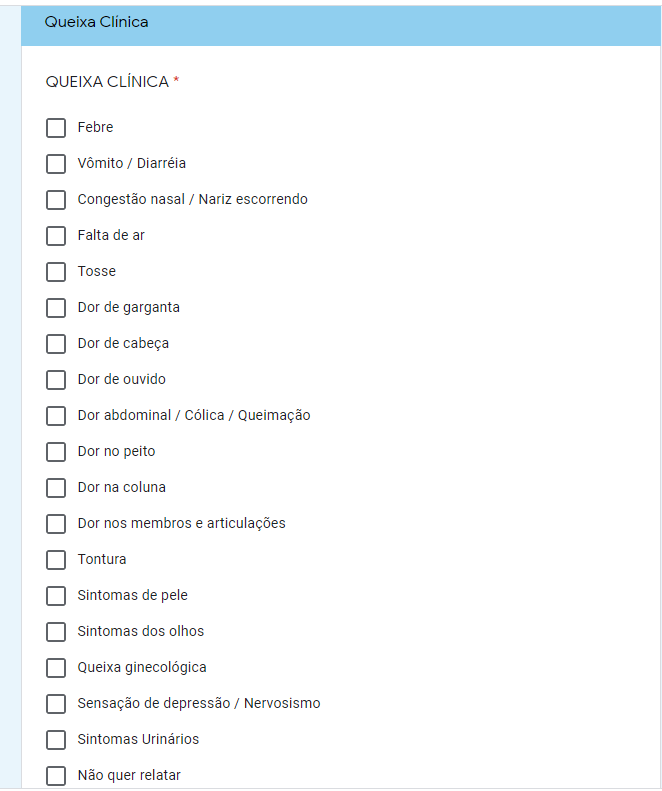 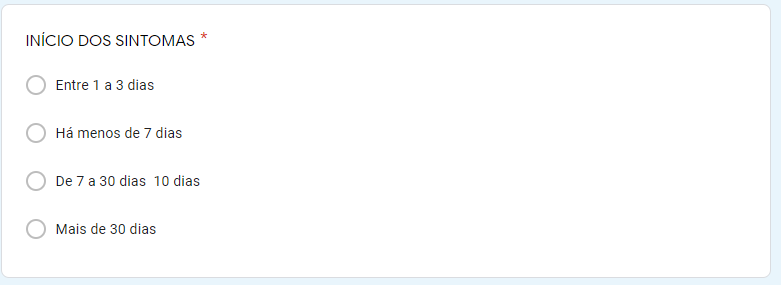 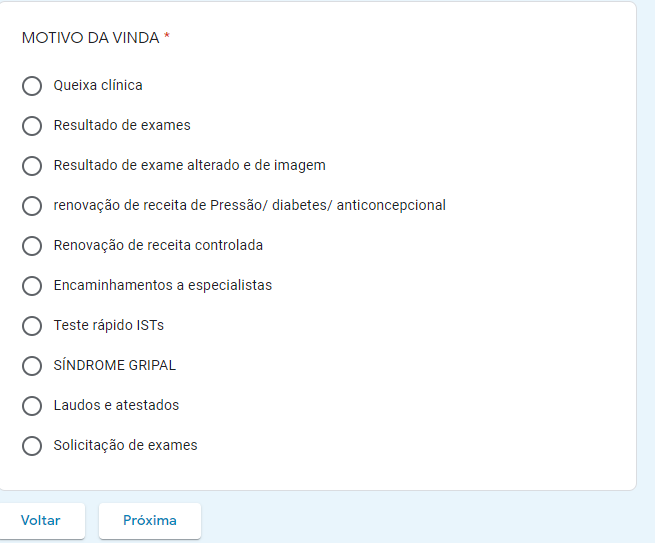 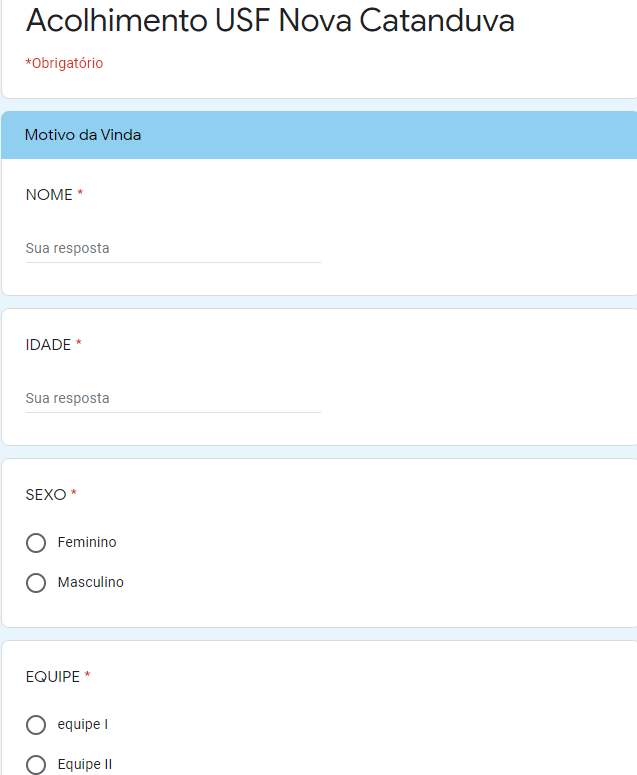 ANEXO II    	PLANILHA DE ACOLHIMENTO - FORMATO EXCEL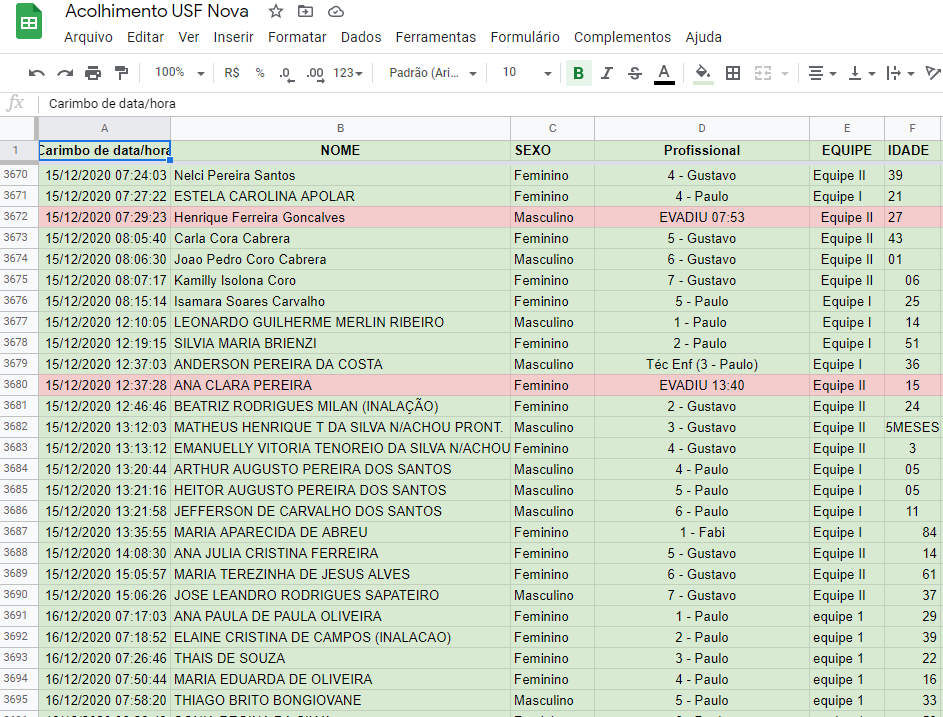 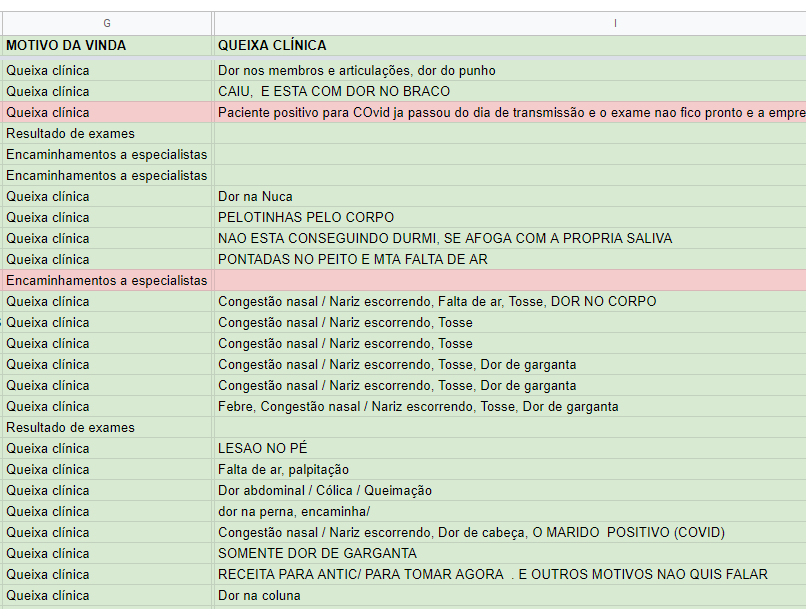 ANEXO II    DADOS AUTOMÁTICOS - ESTUDO DE DEMANDA ESPONTÂNEA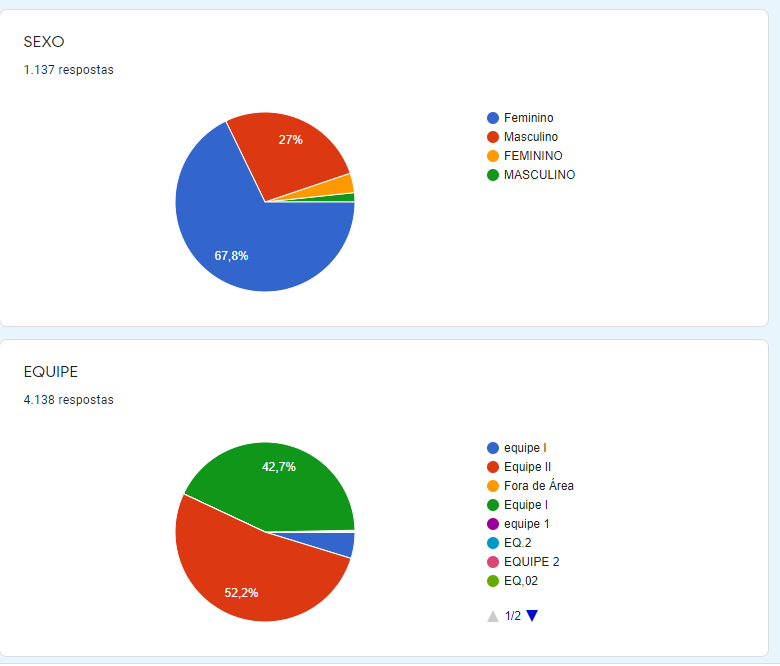 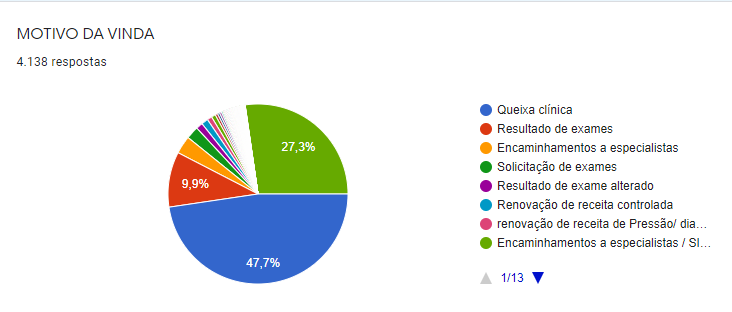 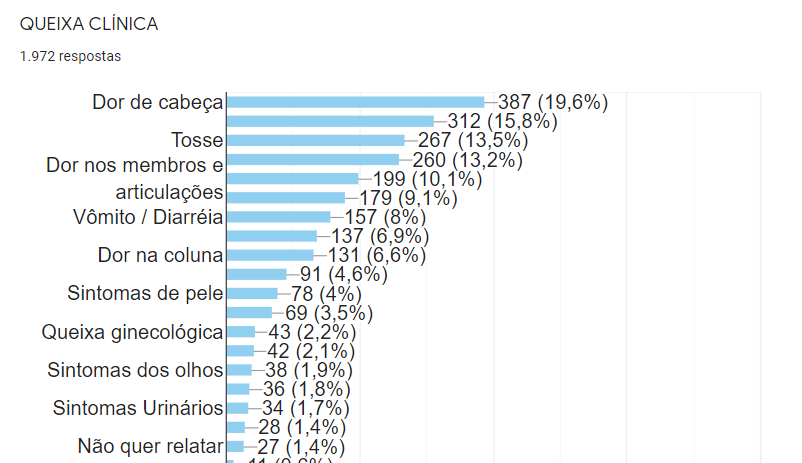 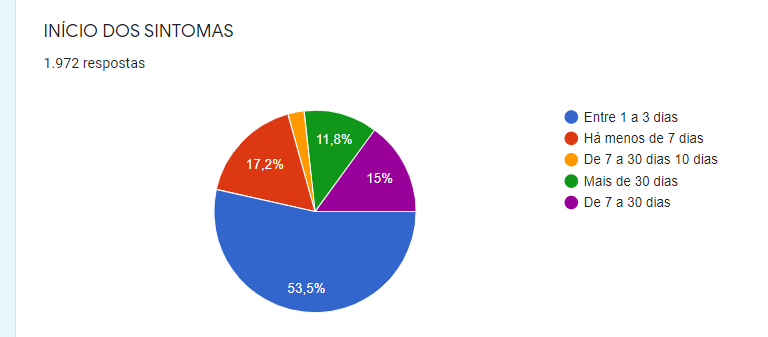 Unidade: USF DR CARLOS ROBERTO SURIAN – NOVA CATANDUVAEndereço: RUA PITANGAS, 330 – NOVA CATANDUVATelefone: -Celular: (17) 99766- 3138e-mail: usf.carlossurian@catanduva.sp.gov.brAutor (es) (Nome completo sem abreviar):Luiz Gustavo Cunha Claudino / Fabiana Lora Bueno / Jaqueline Belon / PauloApresentação da INTRODUÇÃO E JUSTIFICATIVA:Uma das questões centrais na Atenção Primária à Saúde (APS) é o acesso ao cuidado. O acesso é um dos atributos essenciais propostos pela Bárbara Starfield e com ele as Unidades de Saúde da Família e a APS são consideradas a porta de entrada do sistema de saúde. Sem um acesso adequado a toda a população adscrita, o cuidado longitudinal, integral e a coordenação do cuidado é prejudicada, afetando todo o processo de trabalho de promoção de saúde, prevenção, reabilitação e vigilância da atenção básica. (1)Grande parte dos municípios e regiões do Brasil encontram-se atuando com modelos tradicionais de acesso, onde a atenção primária funciona na enorme maioria (aproximadamente 70%) no modelo de agendamento de consultas, com menor  acesso à demanda espontânea (DE). Neste modelo, os atendimentos acontecem, muitas vezes, para datas futuras distantes, resultando em possíveis demora na providência de cuidados. Dessa forma, acaba por favorecer o aumento do absenteísmo e comprometer a longitudinalidade. Em muitas unidades estas vagas são divididas em linhas de cuidado (hipertensão e diabetes, saúde mental, pré-natal e puericultura) o que pode prejudicar a integralidade e fragmentar a saúde. O não atendimento do paciente em momentos que necessitam de cuidado, em ocasiões mais agudas, também prejudicam a integralidade, visto que só há acesso a determinadas condições daquele indivíduo. Nesta situação, a coordenação do cuidado costuma ser prejudicada, pois o indivíduo utiliza outros serviços de saúde como serviços de urgência e emergência ou recorre a saúde suplementar.(2-6)Para resolução desta situação, tem-se aplicado cada vez mais o método de organização do acolhimento chamado Acesso Avançado (AA), descrito primeiramente por Murray e Tantau em 2000. Este método permite aos pacientes buscarem e receberem cuidados em saúde, no momento mais oportuno, em geral no mesmo dia. O AA procura a resolução da queixa do paciente em até 48h após o acolhimento e opta pelo aumento da demanda espontânea no dia a dia ao invés do agendamento de consultas, proporcionando uma inversão na quantidade de ofertas (70% das vagas aproximadamente a DE).(3).Entretanto, o acesso avançado necessita  de ferramentas  de organização da demanda, pois a pressão assistencial pode, em alguns momentos, se tornar maior que a capacidade de oferta de vagas de determinado profissional. Um acesso avançado sem organização e trabalho em equipe gera sofrimento para o trabalhador de saúde, que sente-se sobrecarregado. Uma das formas de organizar a demanda espontânea é através do direcionamento da demanda pela recepção a partir de uma planilha de acolhimento, onde os profissionais do corpo técnico tenham acesso aos pacientes que desejam ser atendidos e possam direcioná-los de acordo com a gestão do tempo de cada consulta e sua capacidade de absorver a demanda em cada período. Neste caso, conta-se também com o atendimento da demanda espontânea por parte da enfermagem, que apresenta um escopo grande de resolutividade na APS e pode utilizar das interconsultas para uma maior efetividade. (4)O modelo de acesso avançado na USF Dr. Carlos Roberto Surian  trouxe com ele o benefício de uma assistência mais eficiente à população mas trouxe consigo a dificuldade de organizar uma agenda imprevisível e por vezes sobrecarregada, gerando sofrimento mental por parte dos trabalhadores.  Tendo em vista este cenário, foi elaborada a planilha  de acolhimento de acesso avançado para uma maior organização e efetividade, bem como uma melhor qualidade na assistência.Apresentação do OBJETIVO (s):Melhorar a forma como a demanda espontânea é acolhida e dividida entre os membros da equipe técnica, através de um direcionamento via planilha.
Aumentar a resolutividade das consultas de enfermagem, conforme o Protocolo de Enfermagem Atenção à Demanda Espontânea da SMS de CatanduvaAumentar a gestão da agenda e autonomia por parte do profissional médico, melhorando a divisão do tempo para cada paciente e promovendo maior equidade aos usuários e menor desgaste profissional.Fortalecer o trabalho em equipe e comunicação entre as partes envolvidas para diminuir os conflitos gerados no processo de acolhimento da DE. Apresentação da METODOLOGIA:Trata-se de um relato de experiência das vivências de junho de 2020 a janeiro de 2021 das equipes I e II da USF Dr. Carlos Roberto Surian (Nova Catanduva). Para melhor didática e exposição cronológica da experiência, dividimos a atuação em: Problemáticas do acolhimento do AA, anterior à intervenção; Processo de implantação da planilha de acolhimento; Utilização e dia a dia do novo processo de acolhimento.Problemáticas do acolhimento do AA, anterior à intervenção:Antes da planilha de acolhimento, todos os usuários eram acolhidos pelas técnicas  de enfermagem que anotavam a pressão, altura, peso e queixa principal. Elas eram responsáveis pelo direcionamento das fichas aos médicos ou enfermeiros. Isso proporcionava uma sobrecarga de serviço às técnicas de enfermagem  nos horários de acolhimento 07:00 às 09:00h e das 13:00 às 14:00h, pois precisavam direcionar as pessoas de ambas as equipes neste curto espaço  de tempo. Por vezes, devido  a sobrecarga, a triagem demorava para direcionar todas as fichas, atrasando o atendimento do profissional de curso superior.  O direcionamento das fichas também era alvo de reclamações em diversas situações, pois os médicos sentiam-se desrespeitados por adicionar mais atendimentos sem o consentimento do mesmo (que por vezes já estavam sobrecarregados), além de uma ansiedade por não saber quantas fichas ainda seriam adicionadas até o fim do expediente. O desconhecimento como um todo da demanda de cada turno, gera uma dificuldade de gestão do tempo e dos atendimentos, podendo provocar um prejuízo clínico e assistencial aos pacientes.  A enfermagem também por vezes reclamava das fichas triadas, por direcionar queixas que não competiam com seu escopo de atuação. Vale ressaltar a valorização do atendimento médico e o não entendimento da resolutividade clínica da enfermagem, pois havia uma diferença grande entre a quantidade de fichas direcionadas, sobrecarregando um único profissional ao invés de uma divisão mais igualitária. Nesta questão também levanta-se ainda a não aceitação dos atendimentos da enfermagem por parte da população, que às vezes insiste na necessidade de atendimento por parte do profissional médico.  Processo de implantação da planilha de acolhimento:Foi levantada todas essas problemáticas em reunião de equipe e após a análise foi divulgado a planilha de acolhimento como possível resposta aos problemas levantados. Foi apresentado que o questionário em google forms elaborado baseou-se em planilhas já existentes no processo de acolhimento das Clínicas da Família do RJ, local de referência  de APS  e que utiliza o acesso avançado há mais tempo que o município de Catanduva. Todos os membros da equipe tiveram um espaço para levantar dúvidas e críticas e por fim, o uso da ferramenta foi colocado em votação, sendo acordado como equipe para ser iniciado em junho. Levou-se em consideração para a finalização do modelo questões locais como: manejo dos recepcionistas sobre atuação da planilha, informações essenciais para uma análise e direcionamento, condições da organização da sala de espera em estrutura física e fluxos. Os dados presentes na planilha são: Nome, Idade, Sexo e Equipe Motivo da vinda (Queixa clínica / Resultado de exames / Resultado de exame alterado e de imagem / Renovação de receita / Renovação de receita controlada / Laudos e atestados / Testes rápidos de ISTs / Encaminhamentos a especialistas / Solicitação  de Exames / SINDROME GRIPAL).  Caso a recepção preencha queixa clínica o google docs direciona para outra aba que apresenta os seguintes itens: Febre / Vômito / Diarréia / Congestão nasal / Nariz escorrendo / Falta de ar / Tosse / Dor de garganta / Dor de cabeça / Dor de ouvido /Dor abdominal / Cólica / Queimação / Dor no peito / Dor na coluna / Dor nos membros e articulações / Tontura / Sintomas de pele / Sintomas dos olhos / Queixa ginecológica / Sensação de depressão / Nervosismo / Sintomas urinários /  Não quer relatar / Outro. E o Tempo de sintomas: Entre 1 a 3 dias / Há menos de 7 dias / De 7 a 30 dias / Mais de 30 dias. Por último é aberta uma aba de “observações”, para que o recepção possa fazer  comentários que julgarem pertinentes. Após isso, é finalizada essa etapa do acolhimento e o paciente já está incluído na planilha para ser avaliado pelo corpo técnico. 
Utilização e dia a dia do novo processo de acolhimento: Os médicos e as enfermeiras ficaram responsáveis por responder a planilha e cada profissional responderá da sua própria equipe. Devido às responsabilidades de gestão da unidade e menor resolutividade da enfermagem, os médicos de ambas as equipes, no dia a dia, ficaram mais responsáveis pela pronta resposta. As respostas acontecem às 7:00h e às 13:00h e vai sendo preenchida conforme os pacientes foram sendo inseridos. A recepção tem acesso a resposta e avisa o ACS para pegar o prontuário e direcioná-los às salas dos respectivos profissionais.  A planilha acabou se tornando também um espaço de comunicação entre os profissionais e a recepção, pois também serviu como CHAT de diálogo. Apresentação do RESULTADO (s):De maneira geral, todos os envolvidos perceberam pontos positivos na inclusão da planilha. A recepção sentiu-se mais segura ao ter os acolhimentos documentados e por passarem as respostas dos próprios médicos e enfermeiras aos pacientes. Houve uma preocupação de sentirem-se mais sobrecarregados, pois ganharam a função de responder o questionário para cada paciente, porém disseram que não houve problema em relação a isso. As técnicas de enfermagem se ausentaram da função de acolher e ganharam mais tempo para demais atividades e serviços. Relataram maior tranquilidade também, pois a pressão de direcionar os pacientes e o estresse causado por possíveis falhas não houveram mais. Os médicos sentiram-se mais respeitados, por serem os responsáveis por acolherem seus próprios pacientes. Decidem quantos irão atender no dia e avalia quais casos podem ser resolvidos pelas enfermeiras e inclusive pelas técnicas de enfermagem. Houve uma maior comunicação com a recepção, sabendo mais prontamente quantas fichas serão incluídas em cada turno e diminuiu-se o atraso para iniciar os atendimentos. O tempo para responder a planilha é pouco e não houve estresse nesta função. Dependendo da situação e pressão assistencial, pode-se avaliar na planilha quais pacientes podem retornar em outro turno, desde que aceitem esta situação. Também houve uma maior organização da agenda, pois vendo os pacientes e suas queixas, há um direcionamento mais adequado para cada paciente. Pacientes com questões agudas e de menor gravidade podem ter um tempo menor de atendimento e pacientes mais complexos e com condições crônicas ou multimorbidade são vistos e direcionados mais tempo. Esta prática gera uma maior equidade e melhora a assistência prestada. Em relação à enfermagem, as mesmas melhoraram sua resolutividade, pois o médico e elas sabem melhor quais queixas podem atender. É percebido que a planilha tem suas limitações em relação a isso, pois o paciente por diversas vezes  queixa de demandas aditivas às relatadas, porém, de maneira geral, houve uma boa resolutividade.  A comunicação entre o médico e enfermeira aumentou, pois o médico já sabe quais demandas a enfermagem irá atender e isso melhora a efetividade da interconsulta. Houveram momentos de estresse entre ambos os profissionais, pois a enfermagem apresenta sobrecargas administrativas que em alguns momentos não foram contabilizadas na divisão da triagem e pode ter sobrecarregado a profissional. Outra questão importante de citar é os momentos de maior pressão assistencial, que independente do direcionamento e comunicação em equipe, gera estresse e sobrecarga a todos os indivíduos.Por fim, é importante ressaltar que a utilização da planilha de acolhimento promove dados estatísticos que podem ser futuramente utilizados para estudo de demanda. Todos os preenchimentos são salvos no google drive em planilha de excel e podem ser estudados. Além disso, o google forms já gera automaticamente  dados úteis para uma discussão futura, tanto para a gestão, quanto para avaliações internas entre a equipe e a unidade.BIBLIOGRAFIA:1. STARFIELD, Bárbara . Atenção primária: equilíbrio entre necessidade de saúde, serviços e tecnologia. Brasília : UNESCO: Ministério da Saúde, 726p., 20042. BRASIL, Ministério da Saúde. Caderno de Atenção Básica Nº 28 http://bvsms.saude.gov.br/bvs/publicacoes/acolhimento_demanda_espontanea_cab28v1.pdf3. Murray M, Tantau C. Same-day appointments: exploding the access paradigm.  Fam Pract Manag. 2000;7(8):45-50111834604.  WOLLMANN, A. et al. Novas possibilidades de organizar o Acesso e a Agenda na Atenção Primária à Saúde. S.d. Cartilha da Prefeitura Municipal de Curitiba, Secretaria Municipal da Saúde de Curitiba, Departamento de Atenção Primária à Saúde, Coordenação do Acesso e Vínculo. Disponível em<http://arquivos.leonardof.med.br/SaudeCuritiba_CartilhaAcessoAvancado_2014-06-05.pdf > . Acesso em 10 de janeiro de 2020.5. Brasil. Ministério da Saúde. Política Nacional de Atenção Básica. Brasília, DF: Ministério da Saúde; 2017